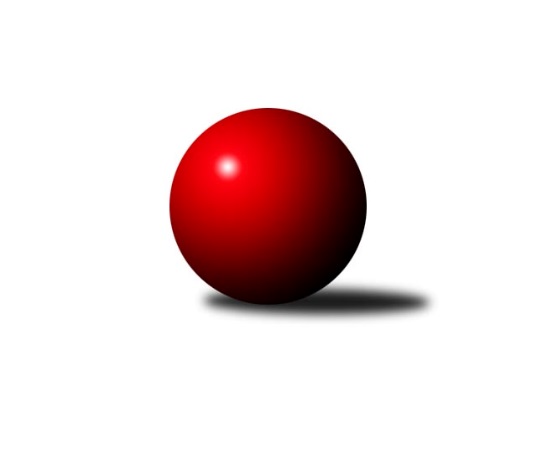 Č.10Ročník 2017/2018	26.11.2017Nejlepšího výkonu v tomto kole: 2643 dosáhlo družstvo: TJ Spartak Bílovec ˝A˝Krajský přebor MS 2017/2018Výsledky 10. kolaSouhrnný přehled výsledků:TJ Odry ˝B˝	- TJ Sokol Dobroslavice ˝A˝	6:2	2514:2454	7.0:5.0	25.11.TJ VOKD Poruba C	- KK Minerva Opava ˝B˝	7:1	2356:2261	8.0:4.0	25.11.TJ Sokol Sedlnice ˝B˝	- TJ VOKD Poruba ˝A˝	3:5	2438:2511	6.0:6.0	25.11.TJ Sokol Bohumín˝C˝	- TJ Unie Hlubina˝B˝	5:3	2477:2469	8.0:4.0	25.11.TJ Opava ˝C˝	- TJ Spartak Bílovec ˝A˝	1:7	2465:2643	2.0:10.0	25.11.Kuželky Horní Benešov	- KK Hranice ˝A˝	6:2	2540:2512	8.0:4.0	26.11.Tabulka družstev:	1.	TJ Unie Hlubina˝B˝	9	6	1	2	44.5 : 27.5 	54.0 : 54.0 	 2476	13	2.	TJ Odry ˝B˝	10	6	1	3	52.5 : 27.5 	68.5 : 51.5 	 2519	13	3.	TJ VOKD Poruba ˝A˝	10	6	1	3	46.5 : 33.5 	69.5 : 50.5 	 2541	13	4.	KK Minerva Opava ˝B˝	10	6	0	4	38.0 : 42.0 	61.5 : 58.5 	 2388	12	5.	TJ Opava ˝C˝	10	5	1	4	37.5 : 42.5 	52.0 : 68.0 	 2412	11	6.	TJ Spartak Bílovec ˝A˝	9	5	0	4	39.5 : 32.5 	60.5 : 47.5 	 2501	10	7.	TJ Sokol Dobroslavice ˝A˝	10	5	0	5	41.5 : 38.5 	66.0 : 54.0 	 2443	10	8.	TJ Sokol Bohumín˝C˝	10	5	0	5	41.0 : 39.0 	63.0 : 57.0 	 2411	10	9.	TJ Sokol Sedlnice ˝B˝	10	5	0	5	39.5 : 40.5 	64.0 : 56.0 	 2466	10	10.	Kuželky Horní Benešov	10	4	0	6	35.0 : 45.0 	52.5 : 67.5 	 2444	8	11.	KK Hranice ˝A˝	10	2	0	8	30.0 : 50.0 	49.0 : 71.0 	 2405	4	12.	TJ VOKD Poruba C	10	2	0	8	26.5 : 53.5 	47.5 : 72.5 	 2361	4Podrobné výsledky kola:	 TJ Odry ˝B˝	2514	6:2	2454	TJ Sokol Dobroslavice ˝A˝	Ondřej Gajdičiar	 	 216 	 213 		429 	 2:0 	 412 	 	213 	 199		Karel Ridl	Daniel Malina	 	 206 	 205 		411 	 1:1 	 394 	 	221 	 173		Zdeněk Štefek	Jana Frydrychová	 	 222 	 209 		431 	 2:0 	 398 	 	194 	 204		Libor Veselý	Jan Frydrych	 	 239 	 224 		463 	 2:0 	 401 	 	198 	 203		Martin Třečák	Stanislava Ovšáková	 	 195 	 198 		393 	 0:2 	 412 	 	213 	 199		Petr Číž	Jiří Madecký	 	 203 	 184 		387 	 0:2 	 437 	 	227 	 210		Ivo Kováříkrozhodčí: Nejlepší výkon utkání: 463 - Jan Frydrych	 TJ VOKD Poruba C	2356	7:1	2261	KK Minerva Opava ˝B˝	Helena Hýžová	 	 184 	 196 		380 	 2:0 	 351 	 	175 	 176		Jan Král	Rostislav Bareš	 	 200 	 176 		376 	 0:2 	 407 	 	202 	 205		Jan Strnadel	Zdeněk Mžik	 	 229 	 184 		413 	 2:0 	 376 	 	194 	 182		Renáta Smijová	Milan Pčola	 	 194 	 186 		380 	 2:0 	 363 	 	181 	 182		Karel Vágner	Lukáš Trojek	 	 208 	 201 		409 	 1:1 	 400 	 	189 	 211		Zdeněk Štohanzl	Marek Číž	 	 225 	 173 		398 	 1:1 	 364 	 	160 	 204		Tomáš Králrozhodčí: Nejlepší výkon utkání: 413 - Zdeněk Mžik	 TJ Sokol Sedlnice ˝B˝	2438	3:5	2511	TJ VOKD Poruba ˝A˝	Rostislav Kletenský	 	 209 	 199 		408 	 0:2 	 457 	 	230 	 227		Michal Bezruč	Ladislav Petr	 	 207 	 200 		407 	 1:1 	 444 	 	199 	 245		Pavel Hrabec	Michaela Tobolová	 	 218 	 194 		412 	 2:0 	 398 	 	210 	 188		Jan Žídek	Adéla Sobotíková	 	 218 	 210 		428 	 2:0 	 397 	 	197 	 200		Jiří Kratoš	Renáta Janyšková	 	 207 	 211 		418 	 1:1 	 377 	 	212 	 165		Martin Skopal	David Juřica *1	 	 184 	 181 		365 	 0:2 	 438 	 	216 	 222		Petr Oravecrozhodčí: střídání: *1 od 24. hodu Martin JuřicaNejlepší výkon utkání: 457 - Michal Bezruč	 TJ Sokol Bohumín˝C˝	2477	5:3	2469	TJ Unie Hlubina˝B˝	Pavel Plaček	 	 216 	 187 		403 	 1:1 	 405 	 	198 	 207		Petr Chodura	Jaroslav Klus	 	 228 	 197 		425 	 1:1 	 439 	 	223 	 216		Pavel Marek	Stanislav Sliwka	 	 219 	 210 		429 	 1:1 	 421 	 	210 	 211		Radmila Pastvová	Alfréd Hermann	 	 195 	 202 		397 	 1:1 	 412 	 	226 	 186		Pavel Krompolc	Václav Kladiva	 	 224 	 200 		424 	 2:0 	 398 	 	204 	 194		Václav Rábl	Jan Stuš	 	 198 	 201 		399 	 2:0 	 394 	 	194 	 200		Josef Hájekrozhodčí: Nejlepší výkon utkání: 439 - Pavel Marek	 TJ Opava ˝C˝	2465	1:7	2643	TJ Spartak Bílovec ˝A˝	Václav Boháčik	 	 192 	 191 		383 	 0:2 	 434 	 	220 	 214		Karel Šnajdárek	Jan Kořený	 	 205 	 198 		403 	 0:2 	 446 	 	228 	 218		Tomáš Binar	Jana Tvrdoňová	 	 222 	 193 		415 	 0:2 	 445 	 	225 	 220		Filip Sýkora	Barbora Víchová	 	 228 	 213 		441 	 1:1 	 435 	 	214 	 221		David Binar	Dana Lamichová	 	 214 	 184 		398 	 1:1 	 409 	 	210 	 199		Vladimír Štacha	Rudolf Tvrdoň	 	 207 	 218 		425 	 0:2 	 474 	 	237 	 237		Milan Zezulkarozhodčí: Nejlepší výkon utkání: 474 - Milan Zezulka	 Kuželky Horní Benešov	2540	6:2	2512	KK Hranice ˝A˝	David Schiedek	 	 209 	 202 		411 	 0:2 	 442 	 	222 	 220		Petr Pavelka	Jaromír Martiník	 	 211 	 196 		407 	 1:1 	 404 	 	212 	 192		Zdeňka Terrichová	Vlastimil Kotrla	 	 214 	 198 		412 	 2:0 	 394 	 	197 	 197		Jaroslav Ledvina	Miroslav Procházka	 	 207 	 240 		447 	 2:0 	 391 	 	201 	 190		Jiří Terrich	Martin Weiss	 	 218 	 215 		433 	 2:0 	 418 	 	211 	 207		František Opravil	Martin Koraba	 	 201 	 229 		430 	 1:1 	 463 	 	266 	 197		Anna Ledvinovározhodčí: Nejlepší výkon utkání: 463 - Anna LedvinováPořadí jednotlivců:	jméno hráče	družstvo	celkem	plné	dorážka	chyby	poměr kuž.	Maximum	1.	Milan Zezulka 	TJ Spartak Bílovec ˝A˝	454.00	306.8	147.2	2.7	4/6	(489)	2.	Pavel Marek 	TJ Unie Hlubina˝B˝	443.97	291.4	152.6	3.3	5/6	(488)	3.	Anna Ledvinová 	KK Hranice ˝A˝	439.29	292.7	146.6	3.5	7/7	(463)	4.	Stanislava Ovšáková 	TJ Odry ˝B˝	436.10	299.0	137.1	3.5	5/5	(454)	5.	Tomáš Binar 	TJ Spartak Bílovec ˝A˝	434.45	298.2	136.3	5.7	5/6	(453)	6.	Renáta Janyšková 	TJ Sokol Sedlnice ˝B˝	432.85	293.1	139.8	3.5	4/5	(458)	7.	Petr Oravec 	TJ VOKD Poruba ˝A˝	429.87	298.3	131.5	8.2	5/7	(447)	8.	Jan Míka 	TJ VOKD Poruba ˝A˝	429.54	295.8	133.8	6.6	6/7	(478)	9.	Michal Bezruč 	TJ VOKD Poruba ˝A˝	429.33	288.8	140.6	6.3	6/7	(457)	10.	Martin Weiss 	Kuželky Horní Benešov	427.83	292.3	135.5	6.5	4/5	(471)	11.	Petr Chodura 	TJ Unie Hlubina˝B˝	427.14	293.7	133.4	4.4	6/6	(446)	12.	Ondřej Gajdičiar 	TJ Odry ˝B˝	425.05	301.7	123.4	6.2	4/5	(438)	13.	Karel Škrobánek 	TJ Opava ˝C˝	424.67	292.4	132.3	4.7	4/6	(455)	14.	Jana Frydrychová 	TJ Odry ˝B˝	423.80	286.2	137.6	6.6	4/5	(453)	15.	Jan Frydrych 	TJ Odry ˝B˝	423.08	289.0	134.1	4.7	5/5	(463)	16.	Jiří Kratoš 	TJ VOKD Poruba ˝A˝	422.62	300.4	122.2	5.4	7/7	(449)	17.	David Binar 	TJ Spartak Bílovec ˝A˝	422.60	294.9	127.7	5.6	5/6	(442)	18.	Ivo Kovářík 	TJ Sokol Dobroslavice ˝A˝	422.50	287.7	134.8	4.7	4/6	(437)	19.	Filip Sýkora 	TJ Spartak Bílovec ˝A˝	422.50	287.7	134.8	6.3	6/6	(472)	20.	Martin Skopal 	TJ VOKD Poruba ˝A˝	420.93	287.9	133.0	5.3	7/7	(469)	21.	Petr Číž 	TJ Sokol Dobroslavice ˝A˝	420.63	293.8	126.9	6.6	6/6	(454)	22.	Jiří Madecký 	TJ Odry ˝B˝	419.45	292.7	126.8	7.1	4/5	(426)	23.	Tomáš Král 	KK Minerva Opava ˝B˝	418.38	285.4	133.0	3.4	6/6	(494)	24.	Zdeněk Hebda 	TJ VOKD Poruba C	417.90	282.7	135.2	6.2	4/4	(439)	25.	Jaromír Martiník 	Kuželky Horní Benešov	417.70	287.3	130.4	5.4	5/5	(461)	26.	Radmila Pastvová 	TJ Unie Hlubina˝B˝	416.80	292.2	124.6	7.1	5/6	(433)	27.	Rostislav Kletenský 	TJ Sokol Sedlnice ˝B˝	416.63	277.8	138.9	4.0	4/5	(473)	28.	Karel Ridl 	TJ Sokol Dobroslavice ˝A˝	416.17	290.6	125.6	6.6	6/6	(466)	29.	Václav Rábl 	TJ Unie Hlubina˝B˝	416.00	280.1	135.9	6.1	6/6	(454)	30.	Jan Žídek 	TJ VOKD Poruba ˝A˝	415.54	288.4	127.1	5.3	7/7	(462)	31.	Daniel Malina 	TJ Odry ˝B˝	415.06	294.7	120.4	7.7	4/5	(467)	32.	Vladimír Štacha 	TJ Spartak Bílovec ˝A˝	415.00	277.1	137.9	4.9	4/6	(473)	33.	Jaroslav Klus 	TJ Sokol Bohumín˝C˝	415.00	296.2	118.8	7.3	4/5	(444)	34.	Karel Šnajdárek 	TJ Spartak Bílovec ˝A˝	413.72	290.6	123.1	5.1	6/6	(468)	35.	Petr Pavelka 	KK Hranice ˝A˝	413.39	289.5	123.9	5.9	7/7	(447)	36.	Ladislav Petr 	TJ Sokol Sedlnice ˝B˝	413.32	285.4	128.0	8.3	5/5	(443)	37.	Klára Tobolová 	TJ Sokol Sedlnice ˝B˝	413.28	280.8	132.5	6.0	5/5	(437)	38.	Jan Kořený 	TJ Opava ˝C˝	411.00	283.0	128.0	8.3	5/6	(450)	39.	Jan Strnadel 	KK Minerva Opava ˝B˝	410.17	278.8	131.4	6.0	6/6	(441)	40.	František Opravil 	KK Hranice ˝A˝	410.04	287.1	122.9	6.0	7/7	(436)	41.	Pavel Plaček 	TJ Sokol Bohumín˝C˝	409.43	283.4	126.0	6.4	5/5	(441)	42.	Martin Třečák 	TJ Sokol Dobroslavice ˝A˝	408.67	280.1	128.6	7.0	6/6	(425)	43.	David Juřica 	TJ Sokol Sedlnice ˝B˝	407.85	289.2	118.7	8.4	5/5	(449)	44.	Rudolf Tvrdoň 	TJ Opava ˝C˝	407.37	284.4	122.9	7.6	6/6	(445)	45.	Martin Koraba 	Kuželky Horní Benešov	405.67	290.9	114.8	10.0	5/5	(457)	46.	Václav Kladiva 	TJ Sokol Bohumín˝C˝	405.20	282.9	122.3	8.4	5/5	(426)	47.	Zdeněk Mžik 	TJ VOKD Poruba C	404.04	278.6	125.4	7.1	4/4	(446)	48.	Jan Stuš 	TJ Sokol Bohumín˝C˝	403.71	290.2	113.5	10.5	4/5	(427)	49.	Stanislav Sliwka 	TJ Sokol Bohumín˝C˝	403.24	280.0	123.3	7.1	5/5	(458)	50.	Jana Tvrdoňová 	TJ Opava ˝C˝	402.95	283.0	120.0	9.1	5/6	(430)	51.	Rostislav Bareš 	TJ VOKD Poruba C	402.79	279.0	123.8	7.4	4/4	(437)	52.	David Schiedek 	Kuželky Horní Benešov	401.38	277.4	124.0	8.3	4/5	(439)	53.	Jana Martiníková 	Kuželky Horní Benešov	400.50	272.3	128.3	8.3	4/5	(441)	54.	Roman Grüner 	TJ Unie Hlubina˝B˝	399.93	284.9	115.1	8.1	5/6	(423)	55.	Antonín Žídek 	Kuželky Horní Benešov	399.00	283.0	116.0	9.5	4/5	(415)	56.	Zdeněk Štohanzl 	KK Minerva Opava ˝B˝	397.25	277.6	119.7	7.5	6/6	(425)	57.	Barbora Víchová 	TJ Opava ˝C˝	396.75	276.3	120.5	8.8	6/6	(441)	58.	Libor Veselý 	TJ Sokol Dobroslavice ˝A˝	396.63	276.8	119.9	7.0	4/6	(442)	59.	Jan Král 	KK Minerva Opava ˝B˝	396.04	278.8	117.3	7.0	6/6	(454)	60.	Miroslav Procházka 	Kuželky Horní Benešov	395.40	278.1	117.3	10.7	5/5	(465)	61.	Karel Kuchař 	TJ Sokol Dobroslavice ˝A˝	395.12	277.9	117.2	9.8	5/6	(435)	62.	Pavel Krompolc 	TJ Unie Hlubina˝B˝	394.93	278.0	116.9	6.8	5/6	(435)	63.	Antonín Fabík 	TJ Spartak Bílovec ˝A˝	394.88	278.6	116.3	9.3	4/6	(423)	64.	Renáta Smijová 	KK Minerva Opava ˝B˝	393.28	276.6	116.7	8.6	6/6	(457)	65.	Lukáš Trojek 	TJ VOKD Poruba C	393.05	282.6	110.5	8.6	4/4	(426)	66.	Václav Boháčik 	TJ Opava ˝C˝	391.45	275.2	116.3	8.0	5/6	(443)	67.	Josef Hájek 	TJ Unie Hlubina˝B˝	390.88	271.6	119.3	11.1	4/6	(410)	68.	Michaela Tobolová 	TJ Sokol Sedlnice ˝B˝	389.57	273.7	115.8	8.7	5/5	(412)	69.	Ladislav Míka 	TJ VOKD Poruba C	387.00	265.3	121.7	7.3	3/4	(407)	70.	Jaroslav Ledvina 	KK Hranice ˝A˝	386.50	279.0	107.5	9.7	7/7	(429)	71.	Alfréd Hermann 	TJ Sokol Bohumín˝C˝	385.57	278.2	107.3	11.0	5/5	(414)	72.	Petr Frank 	KK Minerva Opava ˝B˝	384.25	268.8	115.5	9.0	4/6	(399)	73.	Zdeněk Štefek 	TJ Sokol Dobroslavice ˝A˝	384.17	270.3	113.8	11.1	6/6	(402)	74.	Jaroslav Brázda 	KK Hranice ˝A˝	382.40	277.8	104.6	13.0	5/7	(431)	75.	Jiří Terrich 	KK Hranice ˝A˝	374.94	275.3	99.7	13.2	6/7	(391)		Petr Wolf 	TJ Opava ˝C˝	462.00	302.0	160.0	1.0	1/6	(462)		Slawomir Holynski 	TJ Opava ˝C˝	456.00	315.0	141.0	7.0	1/6	(456)		Vlastimil Kotrla 	Kuželky Horní Benešov	439.50	303.0	136.5	8.0	1/5	(467)		Michaela Černá 	TJ Unie Hlubina˝B˝	432.00	291.0	141.0	6.0	1/6	(432)		Adéla Sobotíková 	TJ Sokol Sedlnice ˝B˝	428.00	288.0	140.0	2.0	1/5	(428)		Jana Martínková 	KK Minerva Opava ˝B˝	423.00	284.3	138.8	4.0	2/6	(452)		Pavel Hrabec 	TJ VOKD Poruba ˝A˝	419.50	294.6	124.9	7.1	4/7	(456)		Miroslava Ševčíková 	TJ Sokol Bohumín˝C˝	418.00	292.0	126.0	5.0	1/5	(418)		Marek Číž 	TJ VOKD Poruba C	415.75	281.5	134.3	9.5	1/4	(443)		Jaroslav Lakomý 	Kuželky Horní Benešov	409.00	285.0	124.0	6.0	1/5	(409)		Lucie Bogdanowiczová 	TJ Sokol Bohumín˝C˝	408.00	301.0	107.0	8.0	1/5	(408)		Martin Juřica 	TJ Sokol Sedlnice ˝B˝	407.00	278.7	128.3	6.7	3/5	(423)		Lumír Kocián 	TJ Sokol Dobroslavice ˝A˝	403.00	272.7	130.3	4.7	1/6	(432)		Daniel Ševčík  st.	TJ Odry ˝B˝	402.53	285.1	117.5	6.3	3/5	(454)		Mariusz Gierczak 	TJ Opava ˝C˝	400.00	283.7	116.3	9.3	3/6	(421)		Dana Lamichová 	TJ Opava ˝C˝	391.50	269.8	121.8	7.5	2/6	(398)		Tibor Kállai 	TJ Sokol Sedlnice ˝B˝	387.00	262.0	125.0	7.0	1/5	(387)		Věra Ovšáková 	TJ Odry ˝B˝	384.33	277.0	107.3	11.7	3/5	(409)		Zdeňka Terrichová 	KK Hranice ˝A˝	378.88	264.9	114.0	9.6	4/7	(404)		Milan Pčola 	TJ VOKD Poruba C	377.83	275.5	102.3	12.8	2/4	(395)		Milan Binar 	TJ Spartak Bílovec ˝A˝	374.50	268.0	106.5	10.0	2/6	(390)		Radim Bezruč 	TJ VOKD Poruba C	372.63	264.1	108.5	12.8	2/4	(380)		Helena Hýžová 	TJ VOKD Poruba C	363.50	274.5	89.0	15.0	2/4	(380)		Rostislav Klazar 	TJ Spartak Bílovec ˝A˝	363.00	249.0	114.0	10.0	1/6	(363)		Marta Andrejčáková 	KK Minerva Opava ˝B˝	359.50	267.0	92.5	11.5	2/6	(393)		Ladislav Štafa 	TJ Sokol Bohumín˝C˝	358.00	270.0	88.0	12.0	1/5	(358)		Jiří Novák 	TJ Opava ˝C˝	357.00	256.0	101.0	11.0	1/6	(357)		Karel Vágner 	KK Minerva Opava ˝B˝	352.00	258.8	93.3	14.3	2/6	(381)		Jiří Číž 	TJ VOKD Poruba C	349.50	267.0	82.5	14.5	1/4	(358)		Josef Kyjovský 	TJ Unie Hlubina˝B˝	330.00	225.0	105.0	10.0	1/6	(330)Sportovně technické informace:Starty náhradníků:registrační číslo	jméno a příjmení 	datum startu 	družstvo	číslo startu9004	Karel Šnajdárek	25.11.2017	TJ Spartak Bílovec ˝A˝	8x18799	Jan Žídek	25.11.2017	TJ VOKD Poruba ˝A˝	10x19195	Jan Strnadel	25.11.2017	KK Minerva Opava ˝B˝	12x21444	Pavel Krompolc	25.11.2017	TJ Unie Hlubina˝B˝	8x14960	Petr Oravec	25.11.2017	TJ VOKD Poruba ˝A˝	8x
Hráči dopsaní na soupisku:registrační číslo	jméno a příjmení 	datum startu 	družstvo	Program dalšího kola:11. kolo2.12.2017	so	9:00	TJ Spartak Bílovec ˝A˝ - TJ Sokol Sedlnice ˝B˝	2.12.2017	so	9:00	TJ VOKD Poruba ˝A˝ - TJ Sokol Bohumín˝C˝	2.12.2017	so	9:00	TJ Unie Hlubina˝B˝ - Kuželky Horní Benešov	2.12.2017	so	9:00	KK Hranice ˝A˝ - TJ VOKD Poruba C	2.12.2017	so	9:00	KK Minerva Opava ˝B˝ - TJ Odry ˝B˝	2.12.2017	so	12:30	TJ Opava ˝C˝ - TJ Sokol Dobroslavice ˝A˝	Nejlepší šestka kola - absolutněNejlepší šestka kola - absolutněNejlepší šestka kola - absolutněNejlepší šestka kola - absolutněNejlepší šestka kola - dle průměru kuželenNejlepší šestka kola - dle průměru kuželenNejlepší šestka kola - dle průměru kuželenNejlepší šestka kola - dle průměru kuželenNejlepší šestka kola - dle průměru kuželenPočetJménoNázev týmuVýkonPočetJménoNázev týmuPrůměr (%)Výkon4xMilan ZezulkaBílovec A4743xMilan ZezulkaBílovec A115.164743xAnna LedvinováHranice A4631xMichal BezručVOKD A112.434572xJan FrydrychTJ Odry B4632xJan FrydrychTJ Odry B112.134631xMichal BezručVOKD A4572xPavel HrabecVOKD A109.244442xMiroslav ProcházkaKuželky HB4474xAnna LedvinováHranice A108.964634xTomáš BinarBílovec A4461xTomáš BinarBílovec A108.36446